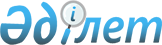 О внесении изменения в решение Шортандинского районного маслихата от 23 ноября 2017 года № С-20/3 "О предоставлении специалистам в области здравоохранения, образования, социального обеспечения, культуры, спорта и агропромышленного комплекса, прибывшим для работы и проживания в сельские населенные пункты Шортандинского района, подъемного пособия и социальной поддержки для приобретения или строительства жилья на 2018 год"Решение Шортандинского районного маслихата Акмолинской области от 26 января 2018 года № С-24/6. Зарегистрировано Департаментом юстиции Акмолинской области 12 февраля 2018 года № 6383      Примечание РЦПИ.

      В тексте документа сохранена пунктуация и орфография оригинала.

      В соответствии с Законом Республики Казахстан от 6 апреля 2016 года "О правовых актах", Шортандинский районный маслихат РЕШИЛ:

      1. Внести в решение Шортандинского районного маслихата от 23 ноября 2017 года № С-20/3 "О предоставлении специалистам в области здравоохранения, образования, социального обеспечения, культуры, спорта и агропромышленного комплекса, прибывшим для работы и проживания в сельские населенные пункты Шортандинского района, подъемного пособия и социальной поддержки для приобретения или строительства жилья на 2018 год" (зарегистрировано в Реестре государственной регистрации нормативных правовых актов № 6198, опубликовано 5 декабря 2017 года в Эталонном контрольном банке нормативных правовых актов Республики Казахстан в электронном виде) следующее изменение:

      преамбулу указанного решения изложить в новой редакции на казахском языке, текст на русском языке не меняется.

      2. Настоящее решение вступает в силу со дня государственной регистрации в Департаменте юстиции Акмолинской области и вводится в действие со дня официального опубликования.



      "СОГЛАСОВАНО"



      26.01.2018 г.


					© 2012. РГП на ПХВ «Институт законодательства и правовой информации Республики Казахстан» Министерства юстиции Республики Казахстан
				
      Председатель сессии
районного маслихата

А.Фурта

      Секретарь районного
маслихата

Д.Отаров

      Аким Шортандинского района

Г.Садвокасова
